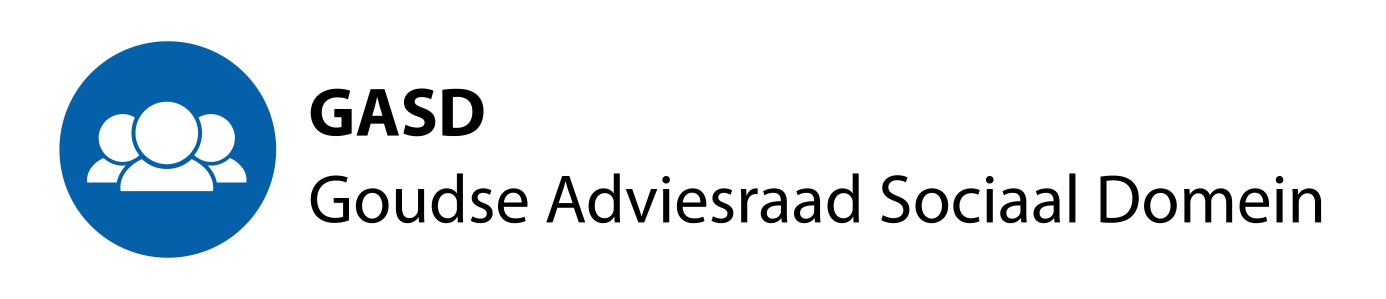 Hierbij word je uitgenodigd voor de bijeenkomst van de Adviesraad op 1 september 2016, van 13.30 tot 16.30 uur.Plaats: Huis van de stad, zaal wordt aangegeven op het informatiebord in de hal.Agenda.Opening, mededelingen, post en vaststelling agenda.Verslag van de vorige bijeenkomst, 7 juli. (reeds toegestuurd)Bespreking en vaststelling van het advies over de Sportnota.Bespreking van het advies over de Integrale Verordening WMO en Jeugd.Bespreking van het advies van de GCR over de huishoudelijke hulp. Rapportage tweede kwartaal 2016 van de sociaal teams Gouda ( wordt nagezonden).Bespreking financieel verslag GASD 2e kwartaal en planning begroting en daaraan gerelateerd jaarplan voor 2017.Planning van voorgenomen ongevraagde adviezen ( o.a. statushouders / vluchtelingen).Vaststelling vergaderrooster, bijeenkomsten GCR  inclusief schema van bijwonen  ( wordt nagezonden)Rondvraag en sluiting.In de GCR zal, eveneens op 1 september, -tussen 10.30 en 11 uur- een beleidsmedewerker van de gemeente Gouda) een toelichting geven over het voorgenomen beleid rond doelgroepenvervoer. Er zal op korte termijn een advies gevraagd worden. Het is wenselijk dat meerdere leden van de GASD daarbij aanwezig zijn. Ik zal er vanaf 10 uur 30 zijn.Herman Klein secretaris